Alulírott nyilatkozom arról, hogy az Adatvédelmi tájékoztatóban foglaltakat megismertem, és ennek alapján aláírásommal hozzájárulok, hogy a támogatást biztosító Tempus Közalapítvány a pályázatban megadott személyes adatokat az Adatvédelmi tájékoztatóban foglaltak szerint kezelje. A kezelt adatok köre minden olyan adatra kiterjed, amelyet a jelen pályázati eljárásban és dokumentációban megadok. Az adatkezelés célja az igénybe venni kívánt támogatás jogosultságának ellenőrzése, pénzügyi és szakmai nyomon követése, és a Tempus Közalapítvány beszámolási kötelezettségeinek teljesítéséhez szükséges jelentések és statisztikák elkészítése; információs anyagok készítése; kutatások, felmérések végzése. Az adatkezelés időtartama 10 év. Az adatokhoz hozzáférhetnek az adatbevitelt végzők; a Tempus Közalapítvány illetékes munkatársai; a bírálati és monitoring folyamat szereplői; az ellenőrzésre jogosult és felügyeleti szervek; valamint anonim módon a program megvalósulását és hatásait elemző szakértők és kutatók. A személyes adatokat az adatkezelők védik különösen a jogosulatlan hozzáférés, megváltoztatás, illetéktelen továbbítás, nyilvánosságra hozatal, törlés vagy megsemmisítés, valamint a véletlen megsemmisülés és sérülés ellen.Alulírott aláírásommal tudomásul veszem, hogy a pályázat keretében benyújtott személyes adataimat a Tempus Közalapítvány harmadik (Európai Unión kívüli) országba továbbítja, mivel ezen továbbítás szükséges a pályázat elbírálásához, illetve a Tempus Közalapítvány és a köztem nyertes pályázat esetén létrejövő támogatási szerződés teljesítéséhez, abban az esetben, ha a pályázatban megjelölt külföldi felsőoktatási intézmény harmadik országban van. Ezen adattovábbítás jogalapját az Európai Parlament és a Tanács (EU) 2016/679 rendelet (általános adatvédelmi rendelet) 49. cikk (1) bekezdésének a) illetve b) pontja képezi.Büntetőjogi felelősségem tudatában kijelentem, hogy a pályázatban feltüntetett adatok a valóságnak megfelelnek. Valótlan adatközlés a pályázatból történő kizárást vonja maga után.	Dátum	Pályázó aláírása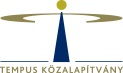 PÁLYÁZATI ADATLAP - RÉSZKÉPZÉS(az adatlap része a pályázatnak)APPLICATION FORM - PARTIAL STUDIES
(to be included in the application)PÁLYÁZATI ADATLAP - RÉSZKÉPZÉS(az adatlap része a pályázatnak)APPLICATION FORM - PARTIAL STUDIES
(to be included in the application)PÁLYÁZATI ADATLAP - RÉSZKÉPZÉS(az adatlap része a pályázatnak)APPLICATION FORM - PARTIAL STUDIES
(to be included in the application)PÁLYÁZATI ADATLAP - RÉSZKÉPZÉS(az adatlap része a pályázatnak)APPLICATION FORM - PARTIAL STUDIES
(to be included in the application)PÁLYÁZATI ADATLAP - RÉSZKÉPZÉS(az adatlap része a pályázatnak)APPLICATION FORM - PARTIAL STUDIES
(to be included in the application)Tempus Közalapítvány1077 Budapest Kéthly Anna tér 1..www.tka.huwww.scholarship.huTempus Közalapítvány1077 Budapest Kéthly Anna tér 1..www.tka.huwww.scholarship.huTempus Közalapítvány1077 Budapest Kéthly Anna tér 1..www.tka.huwww.scholarship.huTempus Közalapítvány1077 Budapest Kéthly Anna tér 1..www.tka.huwww.scholarship.hupályázat adataiApplication datapályázat adataiApplication datapályázat adataiApplication datapályázat adataiApplication datapályázat adataiApplication datapályázat adataiApplication datapályázat adataiApplication datapályázat adataiApplication datapályázat adataiApplication datapályázat adataiApplication dataA megpályázott országHost countryA megpályázott országHost countryÖsztöndíj jele (munkatervi pont)Article no.Ösztöndíj jele (munkatervi pont)Article no.Ösztöndíj jele (munkatervi pont)Article no.Ösztöndíj jele (munkatervi pont)Article no.Pályázó adataiApplicant’s dataPályázó adataiApplicant’s dataPályázó adataiApplicant’s dataPályázó adataiApplicant’s dataPályázó adataiApplicant’s dataPályázó adataiApplicant’s dataPályázó adataiApplicant’s dataPályázó adataiApplicant’s dataPályázó adataiApplicant’s dataPályázó adataiApplicant’s dataCsaládi név, keresztnévFamily name, first nameCsaládi név, keresztnévFamily name, first nameSzületéskori névMaiden (previous) nameSzületéskori névMaiden (previous) nameSzületési hely, időPlace and date of birthSzületési hely, időPlace and date of birthAnyja leánykori neveMother’s maiden nameAnyja leánykori neveMother’s maiden nameÁllampolgárságCitizenshipÁllampolgárságCitizenshipLakcím (irsz, város, utca, hsz)Residence (complete address)Lakcím (irsz, város, utca, hsz)Residence (complete address)Levelezési cím(irsz, város, utca, hsz)Mailing addressLevelezési cím(irsz, város, utca, hsz)Mailing addressE-mail címE-mail addressE-mail címE-mail addressTelefonPhoneHazai felsőoktatási INtézményHome/sending institutionHazai felsőoktatási INtézményHome/sending institutionHazai felsőoktatási INtézményHome/sending institutionHazai felsőoktatási INtézményHome/sending institutionHazai felsőoktatási INtézményHome/sending institutionHazai felsőoktatási INtézményHome/sending institutionHazai felsőoktatási INtézményHome/sending institutionHazai felsőoktatási INtézményHome/sending institutionHazai felsőoktatási INtézményHome/sending institutionHazai felsőoktatási INtézményHome/sending institutionVálasztott Külföldi felsőoktatási intézményHost institutionVálasztott Külföldi felsőoktatási intézményHost institutionVálasztott Külföldi felsőoktatási intézményHost institutionVálasztott Külföldi felsőoktatási intézményHost institutionVálasztott Külföldi felsőoktatási intézményHost institutionVálasztott Külföldi felsőoktatási intézményHost institutionVálasztott Külföldi felsőoktatási intézményHost institutionVálasztott Külföldi felsőoktatási intézményHost institutionVálasztott Külföldi felsőoktatási intézményHost institutionVálasztott Külföldi felsőoktatási intézményHost institutionTerveztt időtartamSemester(s)Terveztt időtartamSemester(s)Ösztöndíj kezdeteStart of scholarshipÖsztöndíj kezdeteStart of scholarshipÖsztöndíj végeEnd of scholarshipÖsztöndíj végeEnd of scholarshipEGYéb információkEGYéb információkEGYéb információkEGYéb információkEGYéb információkEGYéb információkEGYéb információkEGYéb információkEGYéb információkEGYéb információkJelen pályázat fontossági sorrendjeJelen pályázat fontossági sorrendjeJelen pályázat fontossági sorrendjeJelen pályázat fontossági sorrendjeMegvalósult külföldi ösztöndíja az elmúlt 3 évben(adományozó szervezet, ország, időpont, időtartam)Megvalósult külföldi ösztöndíja az elmúlt 3 évben(adományozó szervezet, ország, időpont, időtartam)Megvalósult külföldi ösztöndíja az elmúlt 3 évben(adományozó szervezet, ország, időpont, időtartam)Megvalósult külföldi ösztöndíja az elmúlt 3 évben(adományozó szervezet, ország, időpont, időtartam)